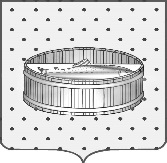 Ленинградская область                           Лужский муниципальный район Совет депутатов Лужского городского поселениятретьего созываРЕШЕНИЕ                                                               24 мая  2016 года    № 115                                                                        Об исполнении бюджета муниципального образования Лужское городское поселение за 2015 годНа основании п. 10 ст. 35 ФЗ от 06.10.2003 г. № 131-ФЗ «Об общих принципах организации местного самоуправления в Российской Федерации», с учетом результатов публичных слушаний, проведенных  16.05.2016 г., Совет депутатов Лужского городского поселения РЕШИЛ:             1. Утвердить отчет об исполнении бюджета Лужского городского поселения за 2015 год по доходам в сумме 340 871,3 тыс. руб. и по расходам в сумме 342 901,5 тыс. руб. с дефицитом в сумме 2 030,2 тыс. руб. со следующими  показателями:- по доходам бюджета Лужского городского поселения за 2015 год по кодам классификации доходов бюджета согласно приложению 1;- по доходам бюджета Лужского городского поселения за 2015 год по кодам видов, подвидов доходов, классификации операций сектора государственного управления, относящихся к доходам бюджета, согласно приложению 2;- по расходам бюджета Лужского городского поселения за 2015 год по ведомственной структуре расходов бюджета согласно приложению 3;- по расходам бюджета Лужского городского поселения за 2015 год по разделам и подразделам классификации расходов бюджета согласно приложению 4;- по источникам внутреннего финансирования дефицита бюджета Лужского городского поселения за 2015 год по кодам классификации источников финансирования  дефицитов бюджетов согласно приложению 5;  - по источникам внутреннего финансирования дефицита бюджета Лужского городского поселения за 2015 по кодам групп, подгрупп, статей, видов источников финансирования дефицитов бюджетов, классификации операций сектора государственного управления, относящихся к источникам финансирования дефицитов бюджетов, согласно приложению 6. 2. Настоящее решение вступает в силу с момента официального  опубликования. Глава Лужского городского поселения,исполняющий полномочия председателя Совета депутатов	                                                                           В.Н. Степанов Разослано: КФ, адм. ЛМР – 2 экз., редакция газеты «Лужская правда»,                    прокуратура.